Заходи,які можна провести під час проведення тижня фізики та астрономії.Виставка малюнків на тему „Небесні тіла”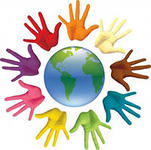 Вступний урок фізики для учнів 6-го класу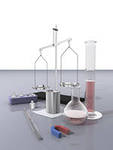 Виступ учнів 10-11 класів перед учнями 7-11 класах з інформацією про досягнення фізики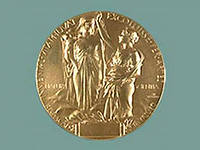 Урок-гра „Фізичний мільйон”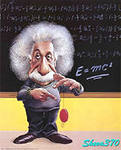 Виставка-конкурс стінгазет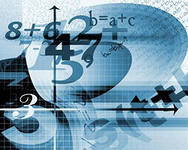 Урок-гра „Гра патріотів”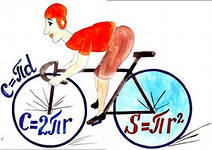 
Вступний урок фізики для учнів 5-гоКласу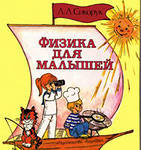 випуск тематичних стінгазет, електронних газет, радіогазет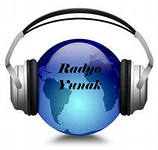 Спостереження зоряного неба в телескоп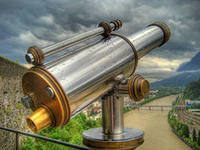 Шкільний етап конкурсу юних фізиків «Едісони»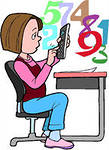 Позакласний захід з фізики «Ерудит-шоу»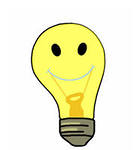 
Виставка творчих робіт учнів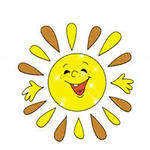 Демонстрація фільму „Обман польоту на Місяць” для учнів 9-х класів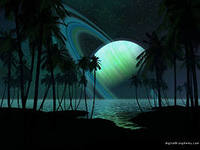 Вступний урок фізики для учнів 2-4хКласів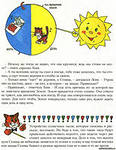 виставка рефератів і повідомлень, моделей і приладів, виготовлених учнями;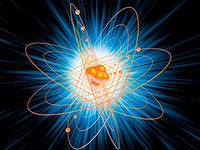 фізичні показухи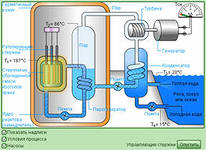 гра „Що? Де? Коли?” з учнями 10-х та 11-х класів;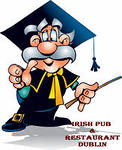 демонстрація наукових фільмів;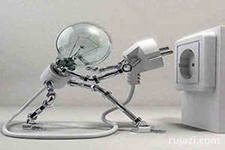 виступи учнів 10 та 11-х класів перед учнями 7-11 класів з інформацією про досягнення фізики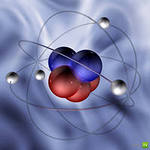 екскурсії в музеї фізики, космонавтики, на підприємства. 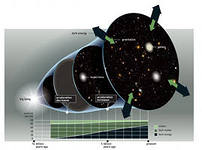 Гра патріотів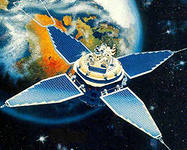 Фізичний калейдоскоп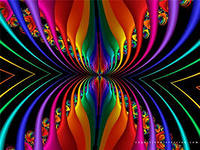 Фізична вікторина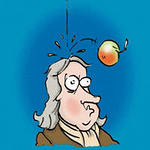 Конкурс на кращий кросворд з фізики.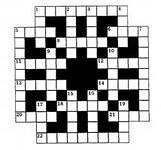 Відеолекторій «Україна в космосі»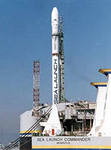 Випуск шкільної електронної  газети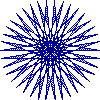 Відеолекторій «Зоряне небо під час проведення тижня фізики»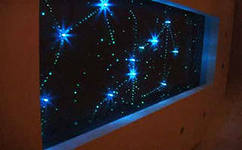 Інтерактивні усні журнали.5-6кл,7-8 кл.9-11 кл.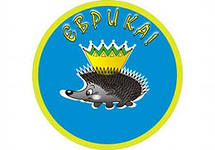 Заочна вікторина «фізичні ребуси»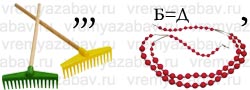 Конкур легенд про сузір’я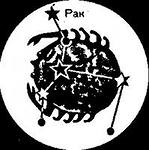 Вечір «Золота лихоманка»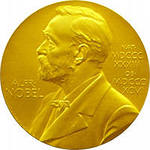 Мандрівка в світ фізики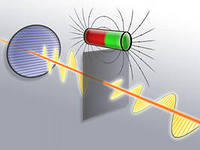 Конкурс плакатів «Фізика-це…»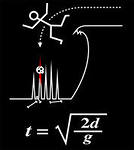 Конкурс творчих робіт «Шлях до зірок»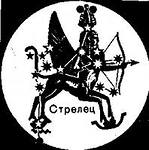 Відеолекторій «Всесвітній потоп і фізика»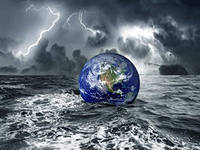 